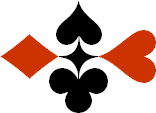 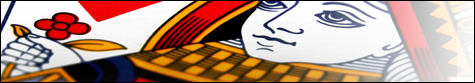 Serie 06 boekje 15 – West opent Zwakke 2Bied beide handen © Bridge Office Auteur: Thijs Op het Roodt

U bent altijd West en uw partner is Oost.Indien niet anders vermeld passen Noord en Zuid.Is het spelnummer rood dan bent u kwetsbaar.Wanneer oost of west past, is de bieding afgelopen.Na het eerste boekje vonden de cursisten dit zo leuk, dat ik maar de stoute schoenen heb aangetrokken en meerdere van deze boekjes ben gaan schrijven.

Het enthousiasme van de cursisten heeft mij doen besluiten om deze boekjes gratis aan iedereen die ze wil hebben, beschikbaar te stellen.

Ik heb bewust in eerste instantie geen antwoorden bij de boekjes gemaakt. Maar op veler verzoek toch met antwoorden.Ik zou het waarderen, wanneer u mijn copyright zou laten staan.

Mocht u aan of opmerkingen hebben, laat het mij dan weten.Ik wens u veel plezier met deze boekjes.
1♠H532Noord

West     OostZuid♠B106B106♥2Noord

West     OostZuid♥AHV97AHV97♦AH10984Noord

West     OostZuid♦22♣109Noord

West     OostZuid♣AB85AB851010151515
Bieding West

Bieding West
Bieding Oost
Bieding Oost
Bieding Oost
11223344556677889910102♠5Noord

West     OostZuid♠AB108AB108♥HV5Noord

West     OostZuid♥10641064♦AB10763Noord

West     OostZuid♦HV2HV2♣1084Noord

West     OostZuid♣B52B521010111111
Bieding West

Bieding West
Bieding Oost
Bieding Oost
Bieding Oost
11223344556677889910103♠AH94Noord

West     OostZuid♠B72B72♥8Noord

West     OostZuid♥A72A72♦VB10976Noord

West     OostZuid♦H542H542♣ 74Noord

West     OostZuid♣B82B821010999
Bieding West

Bieding West
Bieding Oost
Bieding Oost
Bieding Oost
11223344556677889910104♠5Noord

West     OostZuid♠AB6AB6♥HVB753Noord

West     OostZuid♥A64A64♦H953Noord

West     OostZuid♦VB106VB106♣V4Noord

West     OostZuid♣9629621111121212
Bieding West

Bieding West
Bieding Oost
Bieding Oost
Bieding Oost
11223344556677889910105♠HB8752Noord

West     OostZuid♠V1096V1096♥H32Noord

West     OostZuid♥B54B54♦5Noord

West     OostZuid♦H10943H10943♣VB10Noord

West     OostZuid♣221010666
Bieding West

Bieding West
Bieding Oost
Bieding Oost
Bieding Oost
11223344556677889910106♠HB10864Noord

West     OostZuid♠V73V73♥6Noord

West     OostZuid♥A9732A9732♦V10Noord

West     OostZuid♦99♣H1072Noord

West     OostZuid♣B853B85399777
Bieding West

Bieding West
Bieding Oost
Bieding Oost
Bieding Oost
11223344556677889910107♠98Noord

West     OostZuid♠HV1076HV1076♥B9Noord

West     OostZuid♥A102A102♦HV9832Noord

West     OostZuid♦106106♣HV10Noord

West     OostZuid♣6546541111999
Bieding West

Bieding West
Bieding Oost
Bieding Oost
Bieding Oost
11223344556677889910108♠BNoord

West     OostZuid♠AV92AV92♥AVB1053Noord

West     OostZuid♥H762H762♦103Noord

West     OostZuid♦7575♣10654Noord

West     OostZuid♣HB9HB988131313
Bieding West

Bieding West
Bieding Oost
Bieding Oost
Bieding Oost
11223344556677889910109♠AB10732Noord

West     OostZuid♠98549854♥H108Noord

West     OostZuid♥VV♦64Noord

West     OostZuid♦AH108AH108♣V5Noord

West     OostZuid♣AH107AH1071010161616
Bieding West

Bieding West
Bieding Oost
Bieding Oost
Bieding Oost
112233445566778899101010♠H102Noord

West     OostZuid♠B85B85♥AB9876Noord

West     OostZuid♥102102♦B7Noord

West     OostZuid♦A652A652♣75Noord

West     OostZuid♣V943V94399777
Bieding West

Bieding West
Bieding Oost
Bieding Oost
Bieding Oost
1122334455667788991010